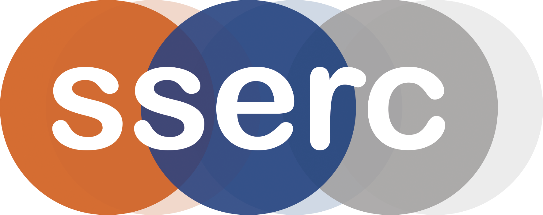 Activity assessedSteam Distillation of LimoneneDate of assessment30th June 2020Date of review (Step 5)SchoolDepartmentStep 1Step 2Step 3Step 4Step 4Step 4Step 4Step 4List Significant hazards here:Who might be harmed and how?What are you already doing?What further action is needed?ActionsActionsActionsActionsActionsList Significant hazards here:Who might be harmed and how?What are you already doing?What further action is needed?by whom?by whom?Due dateDue dateDoneNo significant chemical hazardsTake care using knife/zester.d-limonene IS a skin irritant and sensitiser and is flammable but the quantities are very small so no control measures are needed.Distillation apparatus should be assembled and procedure carried out appropriately.Description of activity:The zest of two oranges is mixed with water (possibly blended) and distilled gently to collect the first 10cm3 or so of distillate which will contain a small amount of orange oil.Additional comments: